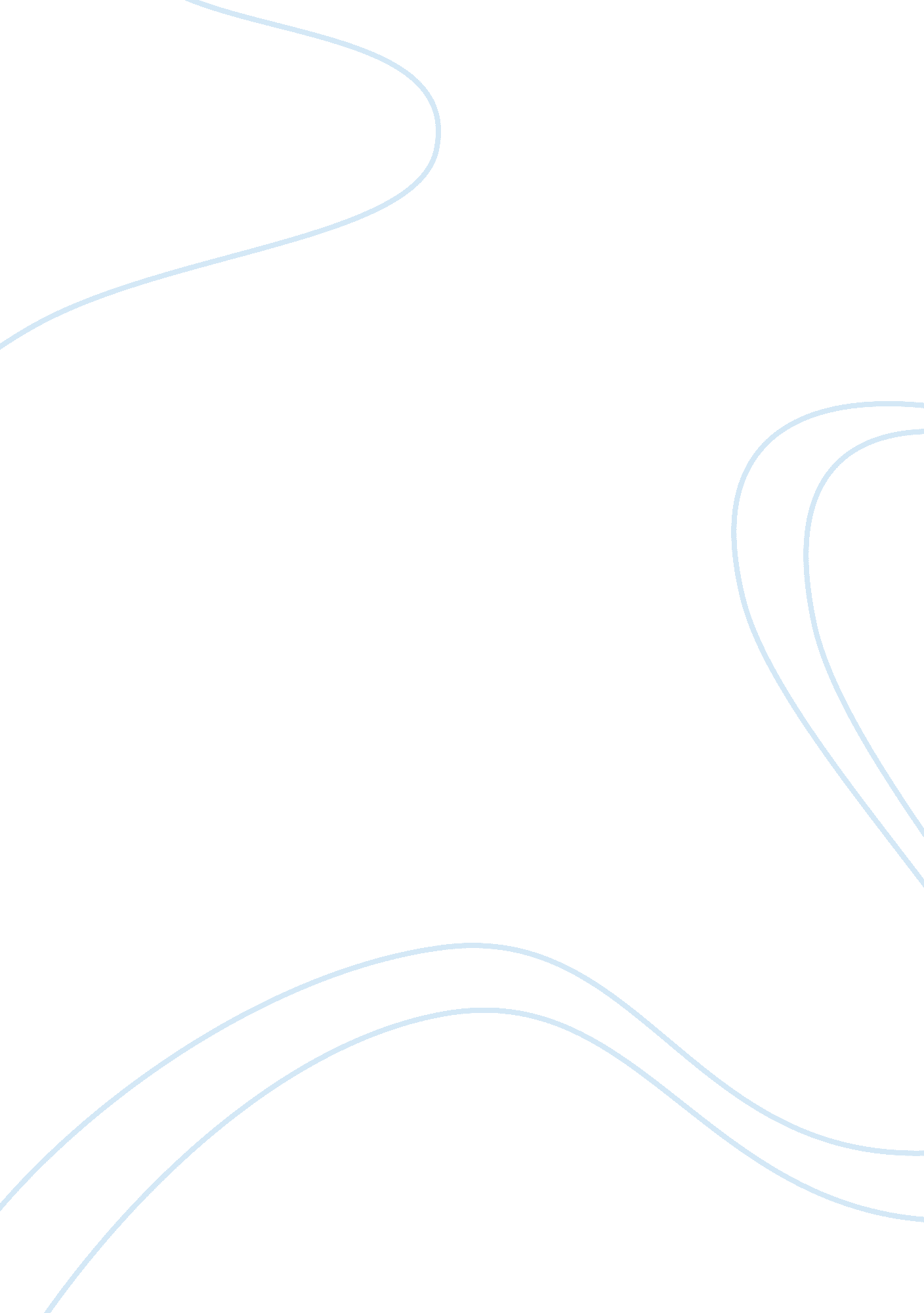 Government chapter vocab assignment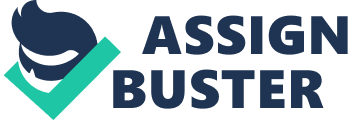 The Federal Courts In the American Judicial system, courts apply the law to a conflict between two parties. Federal courts hear cases of federal law and cases involving two parties of deferent states. This amounts to only about 2 (two) percent of all trials – most cases are heard In state and local courts. Vocabulary Criminal law-the body of law that relates to crime Civil law- the branch of law dealing with disputes between Individuals or organizations, in which compensation may be awarded to the victim Litigants- A party engaged in a lawsuit Plaintiff-the person who is calling for the lawsuit usually the victim Defendant-the person who Is being called to court for the commitment of a crime Standing to sue- one of the doctrines of Justifiability derived from the case or controversy requirement of Article II Class action lawsuit-Len law, a class action, a class suit, or a representative action is a form of lawsuit in which a large group of people collectively bring a claim to court Animus curiae briefs-filed by someone not a party to the case but interested in the legal doctrine to be developed a certain way Attorneys-people who represent others in court Appellate Jurisdiction-the power of a higher court to review a lower court’s decision about a case District courts- the general trial courts of the united States federal court system Courts of appeal Precedent-a principle or rule established in a previous legal case that is either binding on or persuasive ruling Supreme Court-the highest court in the united states Senatorial courtesy-an unwritten political custom in the United States whereby the president consults the senior U. S. Senator of his political party of a given Issue Oral arguments-arguments that are voiced using words not violence Concurring opinion- Ritter opinion by one or more Judges of a court which agrees with the decision made by the majority of the court Dissenting opinion- an opinion in a legal case written by one or more Judges expressing disagreement with the majority pollen of the court Majority opinion-what the majority parties opinions are on political views Stare decides-a precedent or authority is a principle or rule established in a previous legal case that is either binding on or persuasive John Marshall-worked his way up the hard work to supreme court Judge Mammary v. Madison-landmark united States prime court case In which the court formed the basis for the exercise of Judicial review in the supreme court Earl Warren-an American Jurist and politician who served as the 14th Chief Justice of the united States Warren Burger- the 15th Chief Justice of the united States from 1969 to 1986 Roe v. Wade-a landmark decision by the united States Supreme Court on the issue of abortion William Rehnquist-an American lawyer, Jurist, and political figure who served as an Associate. 